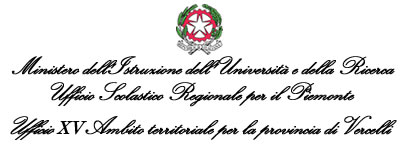 Prot. MIURA000AT15  958 /C2                                                           Vercelli 13 maggio 2014 Il DIRIGENTEDISPONEA parziale rettifica del decreto A00AT 15 / 901 del 06.05.2014 l’inclusione di n.1 unità di personale scolastico avente diritto alla trasformazione del rapporto di lavoro da tempo pieno a tempo parziale per il biennio 2014/2016.E’ trasformato il rapporto di lavoro da tempo pieno a tempo parziale per il seguente personale  per il biennio 01/09/2014-31/08/2016   Il DirigenteAntonio CataniaVISTOVISTOIl C.C.N.L. del 29.11.2007 del comparto scuola ;Il C.C.N.L. del 29.11.2007 del comparto scuola ;VISTAVISTAL’Ordinanza Ministeriale n. 446 del 22.07.1997 contente le disposizioni riguardanti il rapporto di lavoro a tempo parziale del personale della scuola ; L’Ordinanza Ministeriale n. 446 del 22.07.1997 contente le disposizioni riguardanti il rapporto di lavoro a tempo parziale del personale della scuola ; VISTE VISTE Le istanze del personale della scuola con contratto a tempo indeterminato intese ad ottenere la trasformazione o il rinnovo del rapporto di lavoro da tempo pieno a tempo parziale ;Le istanze del personale della scuola con contratto a tempo indeterminato intese ad ottenere la trasformazione o il rinnovo del rapporto di lavoro da tempo pieno a tempo parziale ;VISTAVISTALa domanda di trasformazione del rapporto di lavoro da tempo pieno a tempo parziale per il biennio 2014/2016 presentata dalla insegnante Tarabolo GiorgioLa domanda di trasformazione del rapporto di lavoro da tempo pieno a tempo parziale per il biennio 2014/2016 presentata dalla insegnante Tarabolo GiorgioVISTO VISTO Che  l’inserimento di tale richiesta  nell’elenco dei beneficiari di un contratto di lavoro a tempo parziale,  non supera il contingente massimo di  posti  complessivo previsto dal decreto di questo Ufficio n. 900 del 06/05/2014;Che  l’inserimento di tale richiesta  nell’elenco dei beneficiari di un contratto di lavoro a tempo parziale,  non supera il contingente massimo di  posti  complessivo previsto dal decreto di questo Ufficio n. 900 del 06/05/2014;VISTOVISTOIl decreto di questo Ufficio A00AT 15  901 del 06.05.2014;Il decreto di questo Ufficio A00AT 15  901 del 06.05.2014;CognomeNomeNascitaSede di servizioCl. concorsooreTaraboloGiorgio04/05/1956I.I.S.D’Adda  VaralloA01910,0